Выбираем профиль обученияПрофильное обучение – это система организации среднего образования, при которой в старших классах обучение проходит по разным программам (профилям) с преобладанием тех или иных предметов.Выбор профессии – такая же вечная тема, как любовь. И последствия профессионального выбора для каждого человека не менее значительны, чем выбор спутника жизни. Едва ли когда-нибудь будут созданы программы, позволяющие и в том, и в другом случае сделать безошибочный выбор. И это хорошо. Потому что решение, принятое за человека, навязанное, подсказанное, пусть из самых лучших побуждений, а не выстраданное, будет вызывать отторжение, если только человек не полностью лишен воли и способен отвечать за свои поступки. Данные, которые необходимо учитывать при выборе профессии и планировании профессиональной карьеры – это, в первую очередь, психологические особенности человека. И внутренняя жизнь человека, и ее внешние проявления строятся по определенным законам, которые изучает и описывает психология. Незнание этих законов не освобождает нас от наказания, которое иногда кажется слишком суровым: человек, ненавидящий свою работу, способен отравить жизнь не только себе, но и окружающим.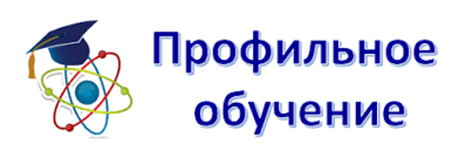 Учащиеся выбирают профиль обучения в 10-11 классах в соответствии с собственными интересами и способностями, а также в соответствии с теми предметами, вступительные экзамены по которым необходимо сдавать при поступлении в ВУЗы. Стоит ли детям выбирать профиль обучения или лучше остаться в общеобразовательном классе? На этот вопрос нельзя дать однозначный ответ. Учеба по общеобразовательной программе делает среднее образование более сбалансированным. В то же время, у профильного обучения есть свои преимущества. Это, например, его профессиональная направленность, которая помогает старшеклассникам в выборе и освоении основ знаний по профессии. Поэтому выбор скорее зависит от целей ребенка. Конечно, в девятом классе он может не быть таким сознательным, как хотелось бы, и все же к этому возрасту школьник уже вполне способен решить, что именно ему интересно, и родители, а также преподаватели и педагог-психолог, могут помочь ему в этом.Профильное обучение также можно рассматривать как средство повышения качества и эффективности общего образования. При таком типе обучения в большей степени учитываются интересы, склонности и способности ребенка, а это положительно сказывается на его учебной мотивации. Как выбрать профиль обучения в школеНередко подросток выбирает профиль обучения, основываясь на том, что ему нравится учитель, или этот профиль выбрали друзья, или в данной школе нет желаемого профиля, а в другую школу переходить не хочется. Школьников необходимо заранее подготавливать к осознанному выбору профиля обучения. Начинается такая подготовка в 7-9 классах.Помощь родителейЗначительное влияние на профессиональный выбор ребенка оказывают его родители и ближайшие родственники. Взрослым следует понимать всю ответственность за те советы и пожелания, которые они адресуют своему чаду. Самое главное в таких случаях – помнить о том, что задача родных – помочь ребенку определиться с профессией, а не сделать выбор вместо него. Чтобы этот выбор был не только самостоятельным, но и осознанным, важно подготовить к нему ребенка. Помогите ему найти информацию о профессиях, рынке труда, вариантах образования и вместе разберитесь с ней. Научите его обращать внимание свои ключевые способности и сопоставлять их с особенностями различных профессий и конкретных мест работы. Для диагностики интересов, способностей и личностных качеств существуют психологические тесты, многие из которых можно найти в свободном доступе и пройти самостоятельно. Пусть он не до конца поможет с выбором профессии, но так хотя бы подросток сможет определиться.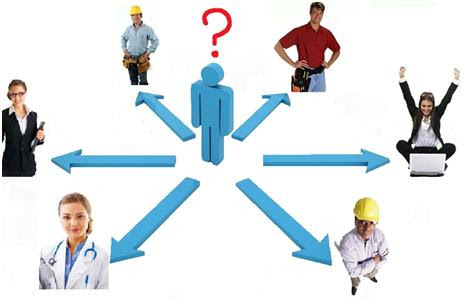 